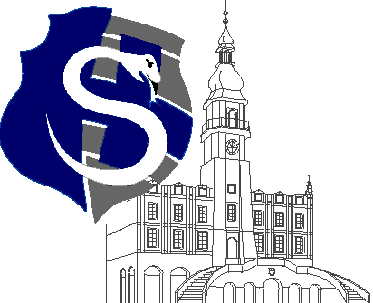 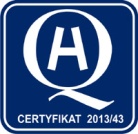 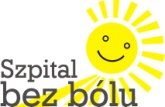 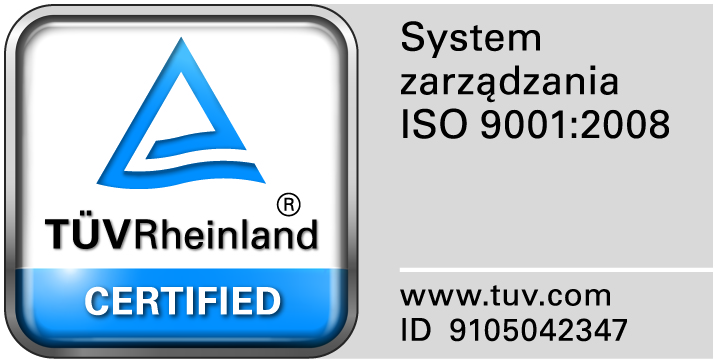 					                                                                                                                  									Zamość 2017-03-13							Wszyscy Zainteresowani WykonawcyDotyczy: Zapytanie ofertowe na  usługi  przeglądów i napraw aparatury medycznej z podziałem na zadaniaPytanie nr 1  W zadaniu 3 pozycja 3 oraz zadaniu 14 pozycja 6 jest sprzęt odpowiednio firmy Fresenius oraz Draeger. Czy Zamawiający wydzieli te urządzenia do osobnego pakietu? Umożliwi to przygotowanie oferty przez autoryzowany serwis.Odpowiedź: Zamawiający nie zgadza się na wydzielenie urządzeń do osobnego pakietu.Pytanie 2W zadaniu 3 pozycja 3 znajdują się pompy firmy Fresenius. Według zapisów w instrukcji obsługi w celu zapewnienia maksymalnego bezpieczeństwa użytkowników i pacjentów pompy powinny mieć wymieniony akumulator co 36 miesięcy. Czy Zamawiający wymieniał w  pompach w przeciągu ostatnich 3 lat podczas przeglądu akumulatory? Odpowiedź:  Nie. Pytanie 3Ustawa o wyrobach medycznych  celu zapewnienia maksymalnego bezpieczeństwa pracy personelu medycznego i pacjenta  wymaga przeprowadzenia przeglądów technicznych zgodnie z wymogami producenta. Czy Zamawiający wymaga od wszystkich Wykonawców, aby w ramach procedury przeglądowej zgodnej z wymogami producenta  dla urządzeń z formularza cenowego zadanie 3 pozycja 3 oraz zadanie 14 pozycja 6, zostały wymienione części zużywalne według  harmonogramu podanego w instrukcji obsługi? Tylko wykonanie pełnej procedury przeglądowej zgodnie z zaleceniami producenta gwarantuje bezpieczeństwo pracy aparatu.Odpowiedź: Nie wymagamy.Pytanie 4Przeglądy techniczne opisane w dokumentacji technicznej producenta wymagają wymiany części eksploatacyjnych. Czy Zamawiający dla zapewnienia porównywalności ofert różnych Wykonawców  zgodzi się dla urządzeń z formularza cenowego zadanie 3 pozycja 3 oraz zadanie 14 pozycja 6,  na dodanie wymogu wymiany części eksploatacyjnych według nr katalogowych producenta, zgodnych z instrukcją obsługi urządzenia, według listy poniższej. Części te mają być  wyszczególnione dalej w raporcie serwisowym i  na fakturze. Wymóg ten będzie obowiązywał wszystkich Wykonawców.Zadanie 3 pozycja 3F/174025	AKUMULATOR 6V - 1,3Ah Fresenius	szt	1Zadanie 14 pozycja 6MU06662	FILTR POWIETRZA.Z OTW 6812640 Z.OP4 S.OP C450	szt	1MU06684	WKŁAD FILTRA	szt	1MU06679	ZASTAWKA	szt	1MU07266	BATERIA 8,4V C450 6825006	szt	1Odpowiedź: Nie wymagamy.Pytanie 5Czy zamawiający zgodnie z ustawą o wyrobach medycznych w celu weryfikacji potencjału technicznego Wykonawcy dla zapewnienia maksymalnego bezpieczeństwa pracy personelu medycznego i pacjentów będzie wymagał od wszystkich Wykonawców dla urządzeń z formularza cenowego zadanie 3 pozycja 3 oraz zadanie 14 pozycja 6, przedstawienia: listy urządzeń kontrolno- pomiarowych do sprawdzania aparatury medycznej wraz z aktualnymi  dokumentami  kalibracji?  Urządzenia powinny być zgodne z listą urządzeń wymienionych w instrukcji   wykonania przeglądów  opracowanej przez producenta sprzętu.Odpowiedź: Nie wymagamy.Pytanie 6Czy Zamawiający zgodnie z ustawą o wyrobach medycznych w celu weryfikacji  wiedzy i doświadczenia Wykonawcy dla zapewnienia maksymalnego bezpieczeństwa pracy personelu medycznego i pacjentów będzie wymagał od wszystkich Wykonawców dla urządzeń z formularza cenowego zadanie 3 pozycja 3 oraz zadanie 14 pozycja 6 imiennych certyfikatów ze szkolenia serwisowych na urządzenia objęte zamówieniem wystawionych przez producenta sprzętu lub autoryzowany serwis? Tylko specjalistyczne szkolenie odbyte u producenta sprzętu medycznego w sposób wystarczający zapewnia posiadanie wiedzy i umiejętności do wykonania czynności serwisowychOdpowiedź: Nie wymagamy. Pytanie 7Czy Zamawiający dla zapewnienia maksymalnego bezpieczeństwa pracy personelu medycznego i pacjentów  oraz zgodności zapisów z instrukcji obsługi urządzenia  będzie wymagał od wszystkich Wykonawców do  przeprowadzenia  przeglądów i napraw użycia tylko oryginalnych części zamiennych ?		Odpowiedź: Nie. Zamawiający będzie każdorazowo negocjował kwestię oryginalności części, przy przedstawianiu przez Wykonawcę oferty cenowej na naprawę.									